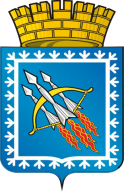 РОССИЙСКАЯ ФЕДЕРАЦИЯ – РОССИЯСВЕРДЛОВСКАЯ ОБЛАСТЬгородской округ ЗАТО Свободный47-е внеочередное заседание Думы городского округаРЕШЕНИЕ № 47/6от 12  марта  2015 годаО выборах заместителя председателя Думы городского округаВ соответствии со статьёй 21 Устава городского округа и  статьями 8, 14, 15 Регламента Думы городского округа, Дума городского округа  РЕШИЛА:   1.   Считать избранным заместителем председателя Думы городского округа ЗАТО Свободный, осуществляющего свои полномочия на непостоянной основе, Хизуева Рашидхана Газимагомедовича, депутата по избирательному округу № 2, как кандидата, получившего в результате  голосования большинство голосов от установленного состава Думы городского округа.      2.   Решение опубликовать  в газете «Свободные вести» и разместить на официальном сайте городского округа ЗАТО Свободный.               3.   Решение вступает в силу на следующий день после опубликования в газете «Свободные вести».               4.   Контроль за исполнением решения  возложить на главу городского округа В.В. Мельникова.Глава городского  округаЗАТО  Свободный						                                        В.В. МЕЛЬНИКОВ